CAREER OBJECTIVESeeking a responsible and challenging position in Office Administration role within a growth-oriented organization where my skills, education and experience can be utilized to the best for achieving Organizational Expectations/Vision & Mission with Service Excellence.EDUCATIONAL/VOCATIONAL QUALIFICATIONS / COMPUTER KNOWLEDGEMBA in Materials Management & Asset Management (NIBM, India)Graduate in English Lang & Literature fromMahatma Gandhi University,India (1991)DIFA (Diploma in Indian & Foreign Accounting) from G-Tec Education.Manual Accounting & Computer Accounting Including Software Tally  9, Peach Tree, Dac Easy & WingsCertification  in Logistics & Supply Chain Management (S.A.C. Cert. Logistics)Certification in Process Piping & Quality Control.Certification in ASNT- NDT ( MT, PT, UT & RT)Certification in First Aid International (Emergency First Aid at Work)Software: MS Office – Word, Excel, PowerPoint& Internet		Syros System – ERP; 		DIL- PMS- Planned Maintenance System (Designed & Implemented)		     NS-5- Planned Maintenance System		     Dive Cert- Planned Maintenance SystemPERSONAL INFORMATIONNationality	:  IndianMarital Status	:  MarriedDate of Birth	:	03 April 1970Visa Status	:	Employment Visa Language skills	:  Fluent in written & spoken English, Hindi and Malayalam Driving License	:  Valid U A E Driving License	EMPLOYMENT PROFILEDulam International Ltd., (Subsea Solutions) Dubai, UAE ( Oct 2009 – Till Date)Position: Admin Officer cum Ware House SupervisorDuties as an Administrative Officer:Coordinate office activities and operations to secure efficiency and compliance to company policiesCoordinate withadministrative staff /Management/Suppliers/Clients/Free Zone Authorities for Daily OperationsPoint of Contact for Visa Application/Processing/Renewal/Cancellation of Administrative Staff & Workers.Manage phone calls and correspondence (e-mails, letters, packages, couriers etc.)Support budgeting and bookkeeping proceduresCreate and update records and databases with personnel, financial and other dataStock taking of office supplies/place orders when necessary& manage distributionPreparation/Submission of departmental reports/presentations/proposals as assigned on timely basisPreparation/evaluation/modification of correspondences/documents/reports to the concerned departmentsCo-ordination with Project Co-coordinators and Managers in preparation and submission of Tender/Contract DocumentsSet up an electronic library system for the management of technical documentations Develop and maintain document control processes for the efficient management and recording of QHSE documentations Develop electronic filing and archive system and technical library for ease in issuance, storage, retrieval and management of documents to internal and external customers Custodian for QHSE documents that must be controlled and kept for audit/internal requirementsMaintain proper organization and storage of documents and information Any additional tasks as assigned by the Management from time to timeDuties as a Ware House Supervisor:Duty allocation of Team consisting 40 + membersTransportation arrangements/Customs Clearance Co-ordination and scheduling job assignments of the TeamCo-ordination with Logistics/ HR/ Management/ HSE/ Operations Team individuals for daily operationsResponsible for maintaining Stock & Report Updation of all consumable & Project Materials received and issuedLiaison with subcontractors for onsite work executionM.S.D.S updation of different Chemicals being used in the Project & issue based on FIFO systemMaintain expiry log for materials issued and promptly record all receipts and issuesCoordinate with Project Inspection Team & Operations for the inspection of purchased materials adhering to Client Standards/International Codes and release the inspected materials to projectPreparation & updation of periodical Equipments/ Material status ReportsAttend the Weekly Project Review meeting, discuss and resolve the critical Equipment/ Material issuesPreparing/receiving manual issue vouchers along with relevant documentation Organization/ Maintenance of Material Store and YardUndertake Preventive and periodic measure in accordance with manufacturer recommendations and project specificationQuality Control of the food supply and storage in Vessels.San Marco Group.(Printing Division) Dubai, UAE ( Oct 2007 – Sept 2009)Position: Admin- in –ChargeEiffel Printing Press LLC, Sharjah, UAE ( May 2005 – Sept 2007)(Printing Industry)Position: Admin Assistant/ AccountantDigital Publishing & Solutions, Pune, India (Aug 2003 – April 2005)(Computer Software’s & Books.)Position:Document Controller								______________________THOMAS THOMAS.57039@2freemail.com  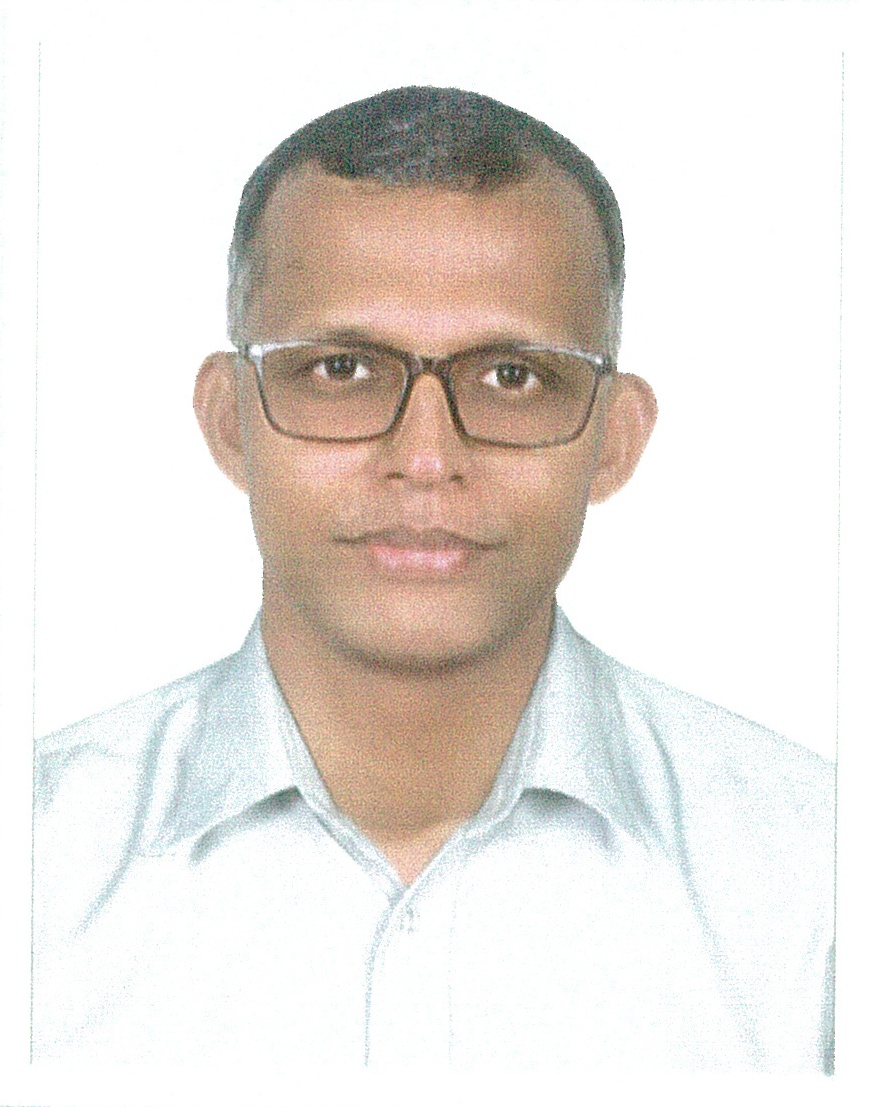 